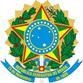 SERVIÇO PÚBLICO FEDERAL  MINISTÉRIO DA EDUCAÇÃO UNIVERSIDADE FEDERAL DA BAHIA Pró-Reitoria de Ações Afirmativas e Assistência Estudantil Coordenadoria dos Programas de Assistência ao Estudante AUXÍLIO FINANCEIRO / AUXÍLIO MORADIA SALVADOR Alunos da Graduação NOME:  CPF:  RG:  MATRÍCULA:  CURSO:  SEMESTRE: ENDEREÇO:  BAIRRO:  CEP:  TEL: (  )  TEL: (  )  e-mail:  e-mail:  BANCO:  AGÊNCIA:  AGÊNCIA:  CONTA CORRENTE:  CONTA CORRENTE:  CONTA CORRENTE:  AUXÍLIO MORADIA SALVADOR  ............................................................................................ Assinatura do aluno (a) Para uso exclusivo da Pró-Reitoria de Ações Afirmativas e Assistência Estudantil – UFBA: PARECER A Pró-Reitoria de Ações Afirmativas e Assistência Estudantil da UFBA concede ao estudante acima identificado o recurso financeiro no valor de R$400,00(Quatrocentos reais). Salvador, ____/____/_____ . Cassia Virgínia Bastos Maciel Pró-Reitora de Ações Afirmativas e Assistência Estudantil 